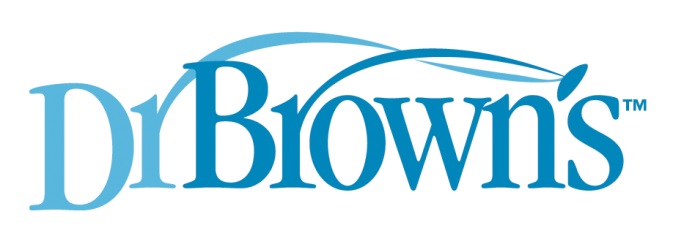 Assistant Creative DirectorJOB DESCRIPTIONGeneral DescriptionThe Assistant Creative Director reports directly to the Dr. Brown’s Creative and Digital Marketing Director. This role is responsible for concepting, creating, and finalizing creative content in collaboration with the Marketing Team to promote the Dr. Brown’s brand. ResponsibilitiesPlan, organize, and assist in creative direction for all lifestyle photo and video shoots; this includes determining photo and video content needs, identifying and recruiting potential talent, gathering product, scheduling photographer/videographer, completing paperwork, catering, and all other necessary tasksServe as on-screen talent for marketing and product videosManage revisions and edits of lifestyle photography and video with Art Department and VideographerPerform light video and photo editing using Adobe Photoshop and After EffectsManage digital animations and agency-created social media collateral, including working with Copywriter to develop concepts and storyboards, requesting quotes, and collaborating with Animator/Agency through completion of projectsIdentify and collaborate with social media/YouTube influencers to create sponsored content to promote specific products or campaignsOrganize and direct product photography with studio photographerCollaborate with Marketing Team to concept and create content for marketing campaignsReview and edit content concepts from media partners and PR firm to ensure consistency with brand voiceProof and edit all written content to ensure consistency with brand voiceCollaborate with International Marketing team to ensure all new content is acceptable and/or adaptable for a global audienceServe as one of the main administrators for the Digital Asset Library: uploads, tags, and organizes all digital content and ensures usability of the siteRequirementsMinimum 5 years’ experience in marketing and/or content creation for a Consumer Packaged Goods companyBachelor’s degree in marketing, advertising, graphic design, or related fieldHighly proficient computer skills especially with Adobe Creative Suite applications and Microsoft OfficeKnowledge of social media platforms and trendsExcellent communication and inter-personal skillsFriendly, outgoing, and able to work with parents and babies in a studio settingAbility to make conceptual and stylistic decisions Excellent writing, editing and proofreading skillsExtremely detail-orientedAbility to prioritize and manage multiple projects and deadlinesRegular and reliable attendanceWork Environment/Physical DemandsMust have ability to read, write and communicate fluent English; ability to compose documents in the appropriate business style using correct grammar and spelling; ability to communicate clearly using proper grammarAbility to work overtime as neededThe physical demands regularly require the employee to use hands, arms and fingers to handle/operate tools and equipment; to walk, sit, climb, balance and crouch. This position is very active and requires walking, bending, twisting, and stooping.  Employee must be able to frequently lift up to 25 lbs.  Reasonable accommodations may be made to enable individuals with disabilities to perform the essential functions